Турнир баскетбольного  клуба ДЮЦ «Фаворит»        9 декабря 2018 г. в спортивном зале клуба ДЮЦ  "Фаворит" г. Пермь прошел открытый турнир по баскетболу среди юношей 2007-2008 гг р.        Сборная Добрянского района на этих соревнованиях была составлена из спортсменов ДЮСШ г. Добрянки и МАОУ "Полазненской СОШ № 1".       В итоговом протоколе команда заняла 4 место.         Добрянские баскетболисты на этом турнире выиграли конкурс командных бросков. Лучшим игроком в команде признан Москалёв Александр (г. Добрянка).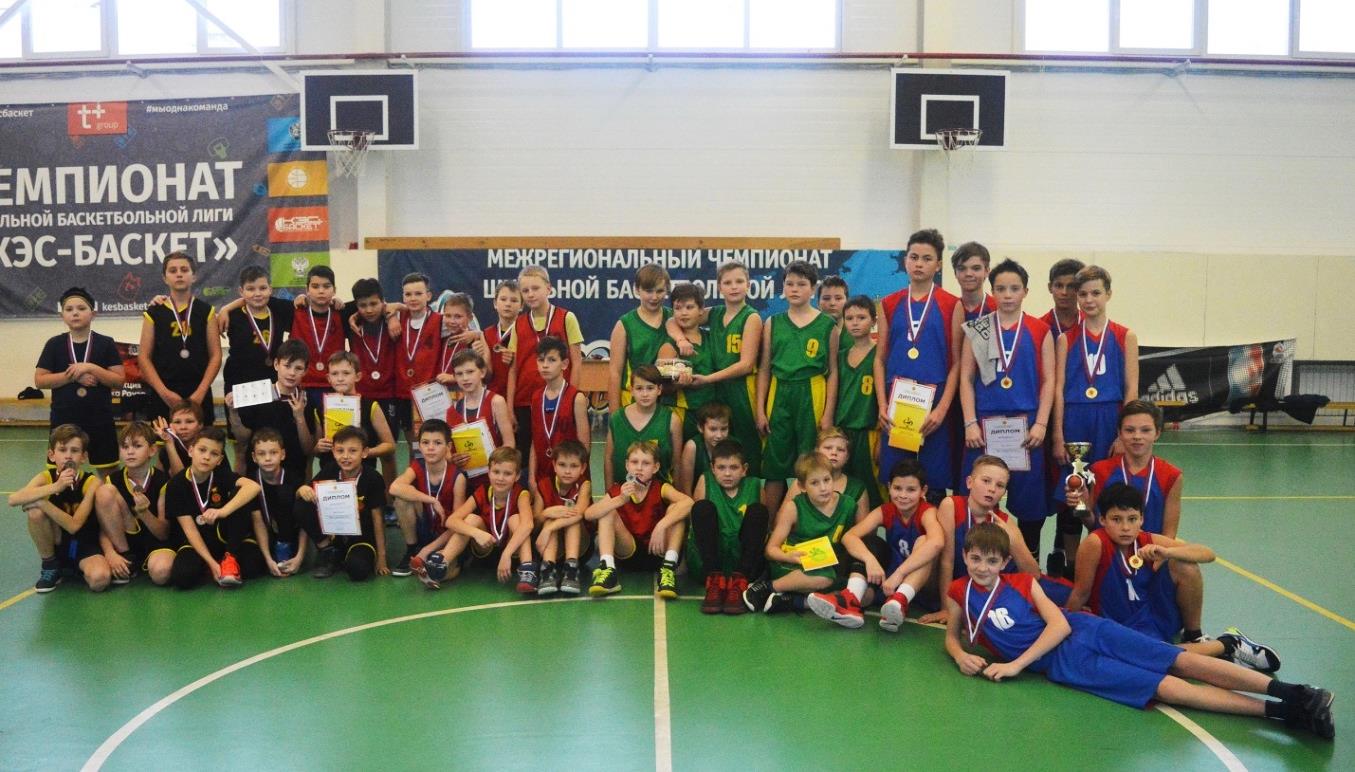 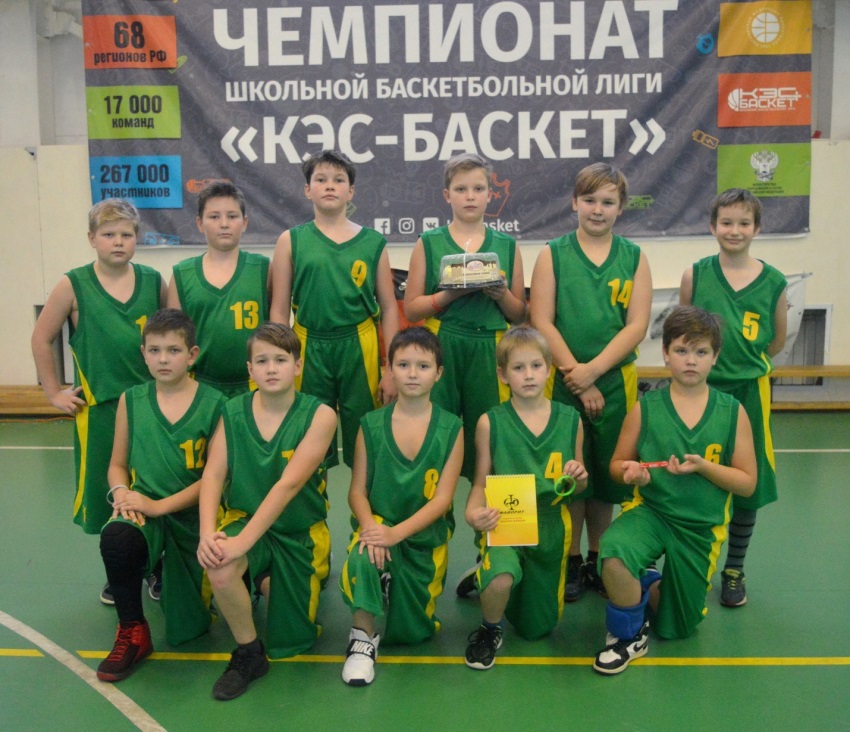 